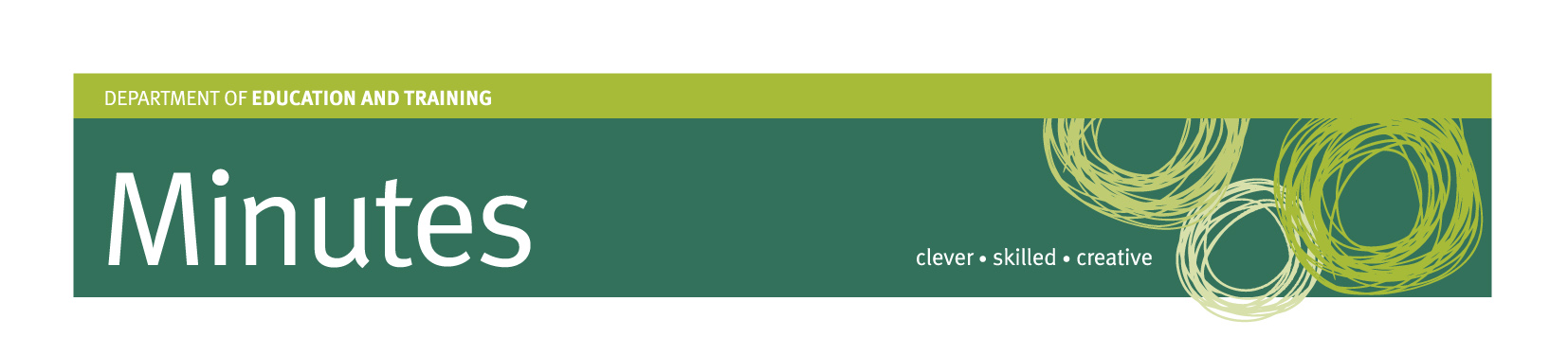 SCHOOL COUNCIL MEETING SAMFORD STATE SCHOOLDate:		Wednesday 22 June 2022Location:	Seminar Room, Samford State School Start time:	6.00pm1.1	Welcome and Opening In attendance Staff: Nicole Collins, Trish Bennell-Kling, John Mauch, Kyle Walker.Parents: Kristy Gooding, Tanya Hall, Joey Harris. ApologiesParents: Hayley Grant, Charisse Greer.Quorum reached. 1.2	Order of Business (item 22.7 of Constitution)To adopt the order of agenda as provided.	Moved – Trish	Seconded – Kristy1.3	Disclosure of Conflicts of Interest	Nil.1.4	Previous Minutes1.4.1	Confirmation of previous minutes  23 March 2022 minutes were approved –Moved – Trish	          Seconded – TanyaPrevious Minutes amendment note: Thanks to Felicity and Beth for their efforts as past student councillors.	Action:  Trish to arrange for upload of 23 March 2022 minutes to SC website.1.4.2	Matters Arising from Last Meeting / Action List2.	Matters for Decision2.1 General UpdateExplicit Improvement Agenda was briefed to the School Council by Nicole, Trish and John. Key points around:Curriculum (moving students from C – A bands), targeted teaching- inclusive education; Culture (wellbeing of staff, students, parents); update on the Samford Welfare Action Team (SWAT Team)Community (Partnerships inside/ outside school gate), successful transitions through the Early Years Network, ideas on how to better utilise parent reps, update on OSHC collaboration.2.2 Development of CharterNicole led discussion on what a charter is and the benefits of a values-based charter over an operational charter. Council agreed that including values was important to the School Council Charter. Also important to include measures of these values to determine the School’s progress. Charter to include:Mission and vision;Calendar of school activities that school council can also work on;School council operational elements.Next meeting School Council will go through the mandatory policy driven elements of example charters before creating a team document and finalising School Council’s activities in the school calendar.Action: See action points below for list of charter actions ahead of next meeting. 2.3	New CouncillorsWelcome to John Mauch and Charisse Greer. Both were single nominations, no vote was needed to appoint. 	2.4	Effectiveness ReviewA full School Review will run in Term 1 next year rather than Effectiveness Review this year. The School Review looks at 9 domains rather than 2 domains. This review can then feed into the next strategic plan.2.5	Update from School Festival CommitteeJo and John provided update on the School Festival, including work done on integrating alumni into the festival, updates on the Community Markets area, and incorporating dignitaries in the festival. Community Bank provided a grant of $11,000 towards the art mural that will be unveiled at the 150 Celebration. The 150 Cookbook is also coming to fruition, with wider community collaboration.3.	Matters for Noting (discussed only on exception basis)3.1	Major correspondenceNone received.3.2	Update from recent P&C and Parent Rep meetings	P&C and the School have been working together on quick fixes to beautify the school including new signage. School Council commended the new digital sign at the front of the school this week. P&C will hold two working bees, one on tuckshop painting and the other on gardening. Noted that L Block toilets will need to be refurbished by September.3.3	Other Matters for NotingAd hoc discussion on the School furthering connections with Samford Tennis and working more with parent/community different talents and networks.4.	Meeting Finalisation4.1	Review Actions to be Taken4.2	IBP ColumnTo be provided by Tanya – summary of meeting with new date for next meeting.4.3	Next meeting		Thursday 11 August 2022 - 06:00pm4.4	Meeting CloseMeeting closed at 07:50pmTo include in minutes email: Ashgrove and Fig Tree Pocket charter examples;Three-question vision document;Nicole handouts from meeting. Action itemResponsibilityStatusMembers who do not have a blue card are to apply as volunteers.All SCCarry OverArrange for meeting dates to be amended on School Council website to the new amended ones (include 11 August for next meeting).KristyCarry OverArrange for 2022 School Council email group to add new members and send contact list to all councillors.KristyCompletedDevelop new SC Induction pack for Trish, Kyle, Hayley and Tanya.No longer deemed necessaryCarry OverWebsite bios – Nicole, Kyle, Trish, Tanya and Hayley.KristyCarry OverMandatory training required (valid for 1yr) – Trish to send out to all SC members.TrishCarry OverAll Councillors to read and sign mandatory training.AllCarry OverCouncillors vaccination proof to be submitted to Front desk & PIN to be set up for when onsite.Parent councillorsCarry OverAIP once signed and sent for approval to be distributed to SC members.NicoleCompletedSend out some examples of charters and philosophies to SC members.NicoleCompletedReview examples of charter and philosophies and consider own ideas and inputs for future meeting discussions to create our own.AllCarry OverFelicity to conduct handover with Tanya for Secretary role.Felicity and TanyaCompletedAction itemResponsibilityArrange for the upload of 23 March School Council Minutes to the website.TrishMembers who do not have a blue card are to apply as volunteers.Hayley and CharisseArrange for meeting dates to be amended on School Council website to the new amended ones (include 11 August for next meeting).KristyWebsite bio’s – Nicole, Kyle, Trish, Tanya and Hayley.KristyMandatory training required (valid for 1yr) – Trish to send out to all SC members.TrishAll Councillors to read and sign mandatory training.AllCouncillors vaccination proof to be submitted to Front desk & PIN to be set up for when onsite.Parent councillorsReview examples of charter and philosophies and consider own ideas and inputs for future meeting discussions to create our own.AllCharter action: read “Our Vision” page in strategic plan and write one sentence to encapsulate key points.AllCharter action: read strategic plan and AIP and complete the team template that will be distributed.AllCharter action: Highlight key points that resonate in the three-question vision document and return to Faye by 30 July (FBrun13@eq.edu.au).AllCharter action: group aspirational statements into the categories of Curriculum, Culture & Community (so they can be easily measured)AllCharter action: Highlight sections of Ashgrove and Fig Tree Pocket charter examples that are managerial and operational. All